Neo Graft 研究会“Osteogenesis” 本当の骨を造る新技術が開発されました Harvard大学で、30年以上にわたり骨の研究を続けてきた、Dr.Laiが、臨床での長年の経験の上に自信を持って開発した、“新人工骨”が“Neo Graft”です。　　これまでの、Osteoconduction, Osteoinductionを超えた、”Osteogenesisi”による骨の造成が現実のものとなりました。すでに、Bostonを中心に多くの臨床治験で好成績を上げています。インプラント周囲炎・ridgeougumentation・A点への骨添加など広い範囲の応用が期待されます。臨床応用に先立ち、開発の経緯・新しいアイデア・臨床応用での工夫・実際の応用手順などを、わかりやすく解説し、多くの先生方にすみやかに利用していただけるように、このセミナーが企画されました。セミナ―に参加された先生方は、「Neo Graft研究会」の会員に登録され、今後ご案内をお届けします。セミナー内容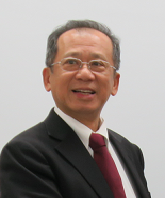 1  Dr.Laiの紹介　　　Harvard大学PhD. 台北医科大学副学長　　　2  Dr.Laiによるレクチャー3 質疑応答日時：　2020年　1月26日 (日曜日)　　1時から４時会場：　飯田橋レインボービル　１階B会議室参加費： ￥6600 （税込）お問合せ先：　株式会社クオリア　岩附　勝　　　〒191-0061　 東京都日野市大坂上1-32-2 HS駅前ビル2F 　　　　　　 TEL；042-585-2967   FAX；042-585-2956 　メール info@kinoukyousei.com参加申込書　　　　下記にご記入の上、クオリアあてにFAX送信ください。　　　　　　　　　　　　　　　　　　　　　　　　　　　　　　　　　　　　　　　　　　　　　　　　　　お名前　　　　　　　　　　　　　　　　　　　　　　　　　　　年度　　　　　　　　大学卒医院名ご住所TEL 　   　　　 　（　　　　　）　　　　　　　  FAX　　   　（　　　　　）メール　　　　　　　　　　　　　               ＠